        AULA 10 – 26/04 A 30/04JOGO DO EQUILÍBRIOOBJETIVO: COORDENAÇÃO MOTORA FINAMATERIAIS: CAIXINHA DE REMÉDIO, CAIXINHA DE PALITO DE DENTE, TAMPINHAS DE LITRO PET, GRAMPO DE ROUPA ENTRE OUTROSJOGO:O JOGO É MONTAR UMA TORRE COM OS MATERIAIS SOLICITADOS, SEM DEIXAR CAIR, O MAIS ALTO POSSÍVEL VAI EMPILHANDO OS MATERIAIS. SE TIVEREM MAIS ALGUM MATERIAL PODEM COLOCAR.Escola Municipal de Educação Básica Augustinho Marcon.Catanduvas, abril de 2021.Diretora: Tatiana Bittencourt Menegat. Assessora Técnica Pedagógica: Maristela Apª. Borella Baraúna.Assessora Técnica Administrativa: Margarete Petter Dutra.Professor: Rafael MunarettoAluno:______________________________________________Disciplina: Educação Física Turma: 1º ano 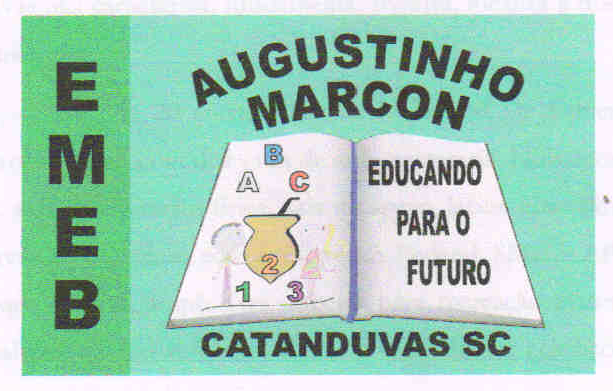 